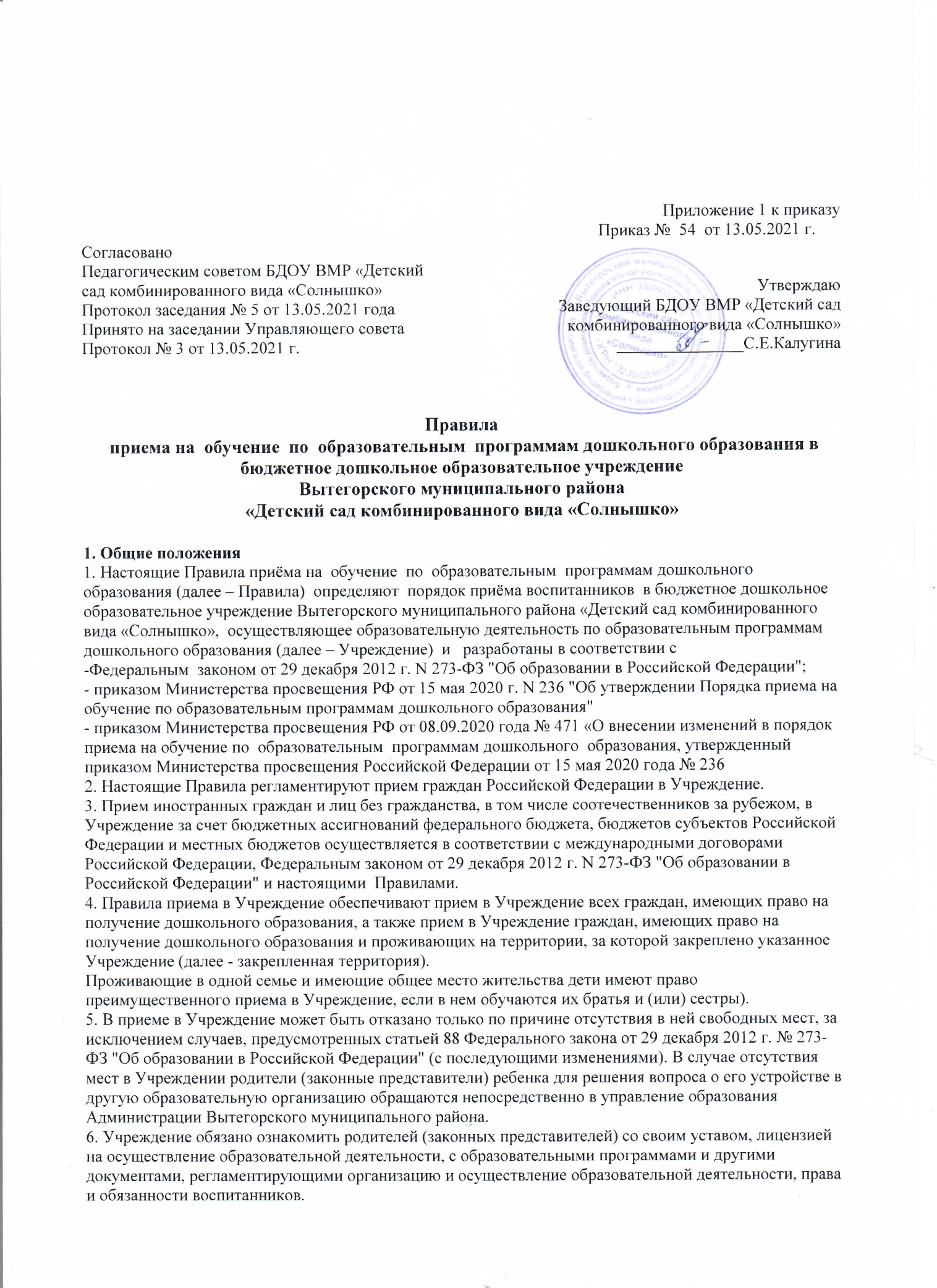 Приложение 1 к приказу                                                                                                                      Приказ №  54  от 13.05.2021 г.                                                                                    СогласованоПедагогическим советом БДОУ ВМР «Детский сад комбинированного вида «Солнышко»Протокол заседания № 5 от 13.05.2021 годаПринято на заседании Управляющего советаПротокол № 3 от 13.05.2021 г.  Утверждаю                                                        Заведующий БДОУ ВМР «Детский садкомбинированного вида «Солнышко»_______________С.Е.КалугинаПравила приема на  обучение  по  образовательным  программам дошкольного образования в бюджетное дошкольное образовательное учреждение                                              Вытегорского муниципального района                                                                                  «Детский сад комбинированного вида «Солнышко»1. Общие положения1. Настоящие Правила приёма на  обучение  по  образовательным  программам дошкольного  образования (далее – Правила)  определяют  порядок приёма воспитанников  в бюджетное дошкольное образовательное учреждение Вытегорского муниципального района «Детский сад комбинированного вида «Солнышко»,  осуществляющее образовательную деятельность по образовательным программам дошкольного образования (далее – Учреждение)  и   разработаны в соответствии с                                                      -Федеральным  законом от 29 декабря . N 273-ФЗ "Об образовании в Российской Федерации";           - приказом Министерства просвещения РФ от 15 мая 2020 г. N 236 "Об утверждении Порядка приема на обучение по образовательным программам дошкольного образования"                                                             - приказом Министерства просвещения РФ от 08.09.2020 года № 471 «О внесении изменений в порядок приема на обучение по  образовательным  программам дошкольного  образования, утвержденный приказом Министерства просвещения Российской Федерации от 15 мая 2020 года № 236                                        2. Настоящие Правила регламентируют прием граждан Российской Федерации в Учреждение.                     3. Прием иностранных граждан и лиц без гражданства, в том числе соотечественников за рубежом, в Учреждение за счет бюджетных ассигнований федерального бюджета, бюджетов субъектов Российской Федерации и местных бюджетов осуществляется в соответствии с международными договорами Российской Федерации, Федеральным законом от 29 декабря 2012 г. N 273-ФЗ "Об образовании в Российской Федерации" и настоящими  Правилами.                                                                                                4. Правила приема в Учреждение обеспечивают прием в Учреждение всех граждан, имеющих право на получение дошкольного образования, а также прием в Учреждение граждан, имеющих право на получение дошкольного образования и проживающих на территории, за которой закреплено указанное Учреждение (далее - закрепленная территория).                                                                                    Проживающие в одной семье и имеющие общее место жительства дети имеют право преимущественного приема в Учреждение, если в нем обучаются их братья и (или) сестры).                             5. В приеме в Учреждение может быть отказано только по причине отсутствия в ней свободных мест, за исключением случаев, предусмотренных статьей 88 Федерального закона от 29 декабря . № 273-ФЗ "Об образовании в Российской Федерации" (с последующими изменениями). В случае отсутствия мест в Учреждении родители (законные представители) ребенка для решения вопроса о его устройстве в другую образовательную организацию обращаются непосредственно в управление образования Администрации Вытегорского муниципального района.                                                                                        6. Учреждение обязано ознакомить родителей (законных представителей) со своим уставом, лицензией на осуществление образовательной деятельности, с образовательными программами и другими документами, регламентирующими организацию и осуществление образовательной деятельности, права и обязанности воспитанников.                                                                                                                           Копии указанных документов, информация о сроках приема документов размещаются на информационном стенде Учреждения и на официальном сайте Учреждения  в информационно-телекоммуникационной сети «Интернет».                                                                                              Учреждение размещает распорядительный акт управления образования Администрации Вытегорского муниципального района о закреплении образовательных организаций за конкретными территориями муниципального района, издаваемый не позднее 1 апреля текущего года (далее - распорядительный акт о закрепленной территории).                                                                                                                                 Факт ознакомления родителей (законных представителей) ребенка, в том числе через официальный сайт Учреждения,  с указанными документами фиксируется в заявлении о приеме в Учреждение и заверяется личной подписью родителей (законных представителей) ребенка.                                                                           7. Прием в Учреждение осуществляется в течение всего календарного года при наличии свободных мест.                                                                                                                                                                               8. Прием  в Учреждение осуществляется  по направлению управления образования Администрации Вытегорского муниципального района  посредством использования региональных информационных систем. Документы о приеме подаются в Учреждение в рамках реализации муниципальной услуги  «Предоставление общедоступного бесплатного дошкольного образования, в том числе приём заявлений, постановка на учёт и зачисление детей в образовательные учреждения, реализующие основную общеобразовательную программу дошкольного образования, Вытегорского муниципального района».  Управление образования Администрации Вытегорского муниципального района родителю (законному представителю) ребенка предоставляется на бумажном носителе и (или) в электронной форме через единый портал государственных и муниципальных услуг (функций) и (или) региональные порталы государственных и муниципальных услуг (функций) следующая информация:                                                         1) о заявлениях для направления и приема (индивидуальный номер и дата подачи заявления);                    2) о статусах обработки заявлений, об основаниях их изменения и комментарии к ним;                                3) о последовательности предоставления места в  образовательной организации;                                                 4) о документе о предоставлении места в  образовательной организации;                                                      5) о документе о зачислении ребенка в  образовательную организацию                                                                                      9. Направление и прием в Учреждение осуществляются по личному заявлению родителя (законного представителя) ребенка.                                                                                                                                 Заявление для направления в Учреждение представляется в  Управление образования Администрации Вытегорского муниципального района на бумажном носителе и (или) в электронной форме через единый портал государственных и муниципальных услуг (функций) и (или) региональные порталы государственных и муниципальных услуг (функций).                                                                               Заявление о приеме представляется в Учреждение на бумажном носителе и (или) в электронной форме через единый портал государственных и муниципальных услуг (функций) и (или) региональные порталы государственных и муниципальных услуг (функций).                                                                              В заявлении для направления и (или) приема родителями (законными представителями) ребенка указываются следующие сведения:                                                                                                                                                                                                     а) фамилия, имя, отчество (последнее - при наличии) ребенка;                                                                       б) дата рождения ребенка;                                                                                                                                           в) реквизиты свидетельства о рождении ребенка;                                                                                                    г) адрес места жительства (места пребывания, места фактического проживания) ребенка;                         д) фамилия, имя, отчество (последнее - при наличии) родителей (законных представителей) ребенка;                                                                                                                                                                             е) реквизиты документа, удостоверяющего личность родителя (законного представителя) ребенка;                                                                                                                                                                            ж) реквизиты документа, подтверждающего установление опеки (при наличии);                                          з) адрес электронной почты, номер телефона (при наличии) родителей (законных представителей) ребенка;                                                                                                                                                                           и) о выборе языка образования, родного языка из числа языков народов Российской Федерации, в том числе русского языка как родного языка;                                                                                                                    к) о потребности в обучении ребенка по адаптированной образовательной программе дошкольного образования и (или) в создании специальных условий для организации обучения и воспитания ребенка-инвалида в соответствии с индивидуальной программой реабилитации инвалида (при наличии);                                                                                                                                                л) о направленности дошкольной группы;                                                                                                                  м) о необходимом режиме пребывания ребенка;                                                                                                   н) о желаемой дате приема на обучение.                                                                                                                     В заявлении для направления родителями (законными представителями) ребенка дополнительно указываются сведения о государственных или муниципальных образовательных организациях, выбранных для приема, и о наличии права на специальные меры поддержки (гарантии) отдельных категорий граждан и их семей (при необходимости).                                                                                         При наличии у ребенка братьев и (или) сестер, проживающих в одной с ним семье и имеющих общее с ним место жительства, обучающихся в государственной или муниципальной образовательной организации, выбранной родителем (законным представителем) для приема ребенка, его родители (законные представители) дополнительно в заявлении для направления указывают фамилию(-ии), имя (имена), отчество(-а) (последнее - при наличии) братьев и (или) сестер.                                                                                             Для направления и/или приема в Учреждение родители (законные представители) ребенка предъявляют следующие документы:                                                                                                                                           - документ, удостоверяющий личность родителя (законного представителя) ребенка, либо документ, удостоверяющий личность иностранного гражданина или лица без гражданства в Российской Федерации в соответствии со статьей 10 Федерального закона от 25 июля 2002 г. N 115-ФЗ "О правовом положении иностранных граждан в Российской Федерации"                                                                                          -документ, подтверждающий установление опеки (при необходимости);                                                                   -документ психолого-медико-педагогической комиссии (при необходимости);                                                        -документ, подтверждающий потребность в обучении в группе оздоровительной направленности (при необходимости).                                                                                                                                                      Для направления родители (законные представители) ребенка дополнительно предъявляют документ, подтверждающий наличие права на специальные меры поддержки (гарантии) отдельных категорий граждан и их семей (при необходимости), а также вправе предъявить свидетельство о рождении ребенка, выданное на территории Российской Федерации, и свидетельство о регистрации ребенка по месту жительства или по месту пребывания на закрепленной территории по собственной инициативе. При отсутствии свидетельства о регистрации ребенка по месту жительства или по месту пребывания на закрепленной территории родитель (законный представитель) ребенка предъявляет документ, содержащий сведения о месте пребывания, месте фактического проживания ребенка.                      Родители (законные представители) ребенка, являющиеся иностранными гражданами или лицами без гражданства, дополнительно предъявляют документ(-ы), удостоверяющий(е) личность ребенка и подтверждающий(е) законность представления прав ребенка, а также документ, подтверждающий право заявителя на пребывание в Российской Федерации. Иностранные граждане и лица без гражданства все документы представляют на русском языке или вместе с заверенным переводом на русский язык.            Для приема родители (законные представители) ребенка дополнительно предъявляют в образовательную организацию свидетельство о рождении ребенка (для родителей (законных представителей) ребенка - граждан Российской Федерации), свидетельство о регистрации ребенка по месту жительства или по месту пребывания на закрепленной территории или документ, содержащий сведения о месте пребывания, месте фактического проживания ребенка, медицинское заключение.  Копии предъявляемых при приеме документов хранятся в образовательной организации                                  10. Дети с ограниченными возможностями здоровья принимаются на обучение по адаптированной образовательной программе дошкольного образования только с согласия родителей (законных представителей) ребенка и на основании рекомендаций психолого-медико-педагогической комиссии.              11. Требование представления иных документов для приема детей в Учреждение в части, не урегулированной законодательством об образовании, не допускается.                                                                  12. Заявление о приеме в Учреждение и копии документов регистрируются руководителем Учреждения  или уполномоченным им должностным лицом, ответственным за прием документов, в журнале приема заявлений о приеме в образовательную организацию. После регистрации родителю (законному представителю) ребенка выдается документ, заверенный подписью должностного лица Учреждения, ответственного за прием документов, содержащий индивидуальный номер заявления и перечень представленных при приеме документов.                                                                                                                 13. Ребенок, родители (законные представители) которого не представили необходимые для приема документы в соответствии с пунктом 9 настоящего Порядка, остается на учете и направляется в государственную или муниципальную образовательную организацию после подтверждения родителем (законным представителем) нуждаемости в предоставлении места.                                                                 14. После приема документов, указанных в пункте 9 настоящего Порядка, Учреждение заключает договор об образовании по образовательным программам дошкольного образования (далее - договор) с родителями (законными представителями) ребенка.                                                                                                                                             15. Руководитель Учреждения издает распорядительный акт о зачислении ребенка в Учреждение (далее - распорядительный акт) в течение трех рабочих дней после заключения договора. Распорядительный акт в трехдневный срок после издания размещается на информационном стенде образовательной организации. На официальном сайте Учреждения  в сети Интернет размещаются реквизиты распорядительного акта, наименование возрастной группы, число детей, зачисленных в указанную возрастную группу.                                                                                                                                                  После издания распорядительного акта ребенок снимается с учета детей, нуждающихся в предоставлении места в государственной или муниципальной образовательной организации.                      16. На каждого ребенка, зачисленного в образовательную организацию, оформляется личное дело, в котором хранятся все предоставленные родителями (законными представителями) ребенка документы.Приложение 1к Правилам  приёма  на  обучение  по образовательным  программам  дошкольного  образования вБДОУ ВМР «Детский сад комбинированного вида «Солнышко»Заявление о приеме ребенка в УчреждениеЗаведующему БДОУ ВМР «Детский сад комбинированного вида «Солнышко» С.Е.Калугиной (Ф.И.О. родителя (законного представителя))ЗаявлениеПрошу зачислить моего ребенка _________________________________________________________________________________________фамилия, имя, отчество (последнее - при наличии) ребенкадата рождения ребенка__________________ реквизиты свидетельства о рождении ребенка__________________________________________________в БДОУ ВМР «Детский сад комбинированного вида «Солнышко с ________________________________                                                                                                                      (число, месяц, год)Адрес места жительства ребенка__________________________________________________________________________________________фамилия, имя, отчество (последнее - при наличии) матери ребёнка: _________________________________________________________________________________________фамилия, имя, отчество (последнее - при наличии) отца ребёнка: _________________________________________________________________________________________фамилия, имя, отчество (последнее - при наличии) иного законного представителя: _________________________________________________________________________________________________________реквизиты документа, удостоверяющего личность родителя (законного представителя) ребенкаадрес электронной почты, номер телефона родителей (законных представителей)______________________________________________________________________________________________________________Реквизиты документа, подтверждающего установление опеки (при наличии)Язык образования: _________________, родной язык из числа языков народов России ________________Режим пребывания (полный день, сокращенный день) __________________________________________  Направленности дошкольной группы  _____________________________________________________________________                                                   Потребность в обучении по адаптированной образовательной программе и (или) создании специальных условий  __________________________________________________________________________________________________________________________________________С уставом, лицензией на осуществление образовательной деятельности, с образовательными программами и другими документами, регламентирующими организацию и осуществление образовательной деятельности, правами и обязанностями воспитанников БДОУ ВМР «Детский сад комбинированного вида «Солнышко»  ознакомлен(а).«___» ___________ 20__года           _________________/_______________________                                                                                                                                                    Дата подачи заявления: «_____» _______________ 20___ г.___________________________	                ______________________                     (Ф.И.О. заявителя)	                                                                 (подпись заявителя)                                                                      В соответствии с Федеральным законом от 27.07.2006 № 152-ФЗ "О персональных данных" даю согласие на обработку своих персональных данных и персональных данных моего ребенкана срок действия договора об образовании по образовательным программам дошкольного образования в порядке, установленном законодательством Российской Федерации_______________________________	                 ____________________	 (Ф.И.О. заявителя)	                                            (подпись заявителя)Зачислить в _______________________________________________________________ группу   с "____"__________ 20__ г.___________________________________  		 С.Е.КалугинаПриложение 2к Правилам  приёма  на  обучение  по образовательным  программам  дошкольного  образования вБДОУ ВМР «Детский сад комбинированного вида «Солнышко»Распискав получении документов при приеме в бюджетное  дошкольное образовательное учреждение Вытегорского муниципального района «Детский сад комбинированного вида «Солнышко»Заявление о приеме ребенка в БДОУ ВМР «Детский сад комбинированного вида «Солнышко» от__________________________________________________________________                                       (Фамилия, имя, отчество родителя (законного представителя)) зарегистрировано «___»_______________ 20___г.   за  № ___ Перечень представленных документов: Заведующий БДОУ ВМР «Детский сад комбинированного вида «Солнышко»  ____________________С.Е.КалугинаПриложение 3к Правилам  приёма  на  обучение  по образовательным  программам  дошкольного  образования вБДОУ ВМР «Детский сад комбинированного вида «Солнышко» «Журнал регистрации заявлений и документов о приеме детей в  БДОУ ВМР «Детский сад комбинированного вида «Солнышко»Приложение 4к Правилам  приёма  на  обучение  по образовательным  программам  дошкольного  образования вБДОУ ВМР «Детский сад комбинированного вида «Солнышко»Договор
об образовании по образовательным программам дошкольного образования        г. Вытегра                                                                                                  «_____» ________________г.(место заключения договора)                                                                                       (дата заключения договора)Бюджетное   дошкольное образовательное учреждение  Вытегорского муниципального района                       « Детский сад  комбинированного вида «Солнышко» (далее  - Учреждение) на основании лицензии от  22 декабря  2014 г. № 8472, выданной Департаментом образования Вологодской области, именуемым в дальнейшем "Исполнитель", в лице заведующего  Калугиной Светланы Евгеньевны действующего на основании Устава, утвержденного постановлением Администрации  Вытегорского муниципального района от  16.10.2017 года  № 661) и  ________________________________________________________________________________________(фамилия, имя, отчество родителя (законного представителя ребенка)именуемого  в дальнейшем "Заказчик", в интересах несовершеннолетнего __________________________________________________________________________________,                                    (фамилия, имя, отчество (при наличии)  дата рождения)проживающего по адресу: ____________________________________________________________,                                                       (адрес места жительства ребенка с указанием индекса)_____________________________________________________________________________именуемый(ая)  в  дальнейшем  "Воспитанник",   совместно   именуемые   Стороны, заключили настоящий Договор о нижеследующем:1. Предмет договора1.1. Предметом договора являются оказание Учреждением  Воспитаннику   образовательных услуг в рамках реализации основной образовательной программы дошкольного образования (далее - образовательная программа) в соответствии с федеральным государственным образовательным стандартом дошкольного образования (далее - ФГОС дошкольного образования), содержание Воспитанника в образовательной организации, присмотр и уход за Воспитанником.1.2. Форма обучения очная.1.3. Наименование образовательной программы  - основная образовательная программа дошкольного образования бюджетного дошкольного образовательного учреждения Вытегорского муниципального района «Детский сад комбинированного вида  «Солнышко», разработана с учетом примерной основной образовательной программы дошкольного образования «Мир открытий» под редакцией Л.Г. Петерсон, И.А. Лыковой, 2012 года издания и в соответствии с Федеральными государственными стандартами дошкольного образования.1.4. Срок освоения образовательной программы (продолжительность обучения) на момент подписания настоящего Договора составляет _____ календарных лет (года).1.5. Язык образования:  русский, родной язык из числа языков народов России:  русский1.6. Режим пребывания Воспитанника в Учреждении - __10 часов,   с 7.30 час. До 17.30 час.  Выходные: суббота,  воскресенье,  праздничные дни__ 1.6. Воспитанник зачисляется в группу ___________________________   направленности.2. Взаимодействие Сторон2.1. Исполнитель вправе:2.1.1. Самостоятельно осуществлять образовательную деятельность.2.1.2. Предоставлять Воспитаннику дополнительные образовательные услуги (за рамками образовательной деятельности), наименование, объем, и форма которых определены в приложении, являющемся неотъемлемой частью настоящего Договора (далее - дополнительные образовательные услуги).2.1.3. Устанавливать и взимать с Заказчика плату за дополнительные образовательные услуги.2.2. Заказчик вправе: 2.2.1. Участвовать в образовательной деятельности Учреждения, в том числе, в формировании образовательной программы .2.2.2. Получать от Исполнителя информацию:по вопросам организации и обеспечения надлежащего исполнения услуг, предусмотренных разделом I настоящего Договора;о поведении, эмоциональном состоянии Воспитанника во время его пребывания в Учреждении, его развитии и способностях, отношении к образовательной деятельности.2.2.3. Знакомиться с уставом Учреждения, с лицензией на осуществление образовательной деятельности, с образовательными программами и другими документами, регламентирующими организацию и осуществление образовательной деятельности, права и обязанности Воспитанника и Заказчика.2.2.4. Выбирать виды дополнительных образовательных услуг, в том числе, оказываемых Исполнителем Воспитаннику за рамками образовательной деятельности на возмездной основе .2.2.5.  Находиться  с  Воспитанником  в  Учреждении в период его адаптации в течение  в индивидуальном порядке. (продолжительность пребывания Заказчика в Учреждении)2.2.6. Принимать участие в организации и проведении совместных мероприятий с детьми в Учреждении (утренники, развлечения, физкультурные праздники, досуги, дни здоровья и др.).2.2.7. Создавать (принимать участие в деятельности) коллегиальных органов управления, предусмотренных уставом Учреждения .2.3. Исполнитель обязан:2.3.1. Обеспечить Заказчику доступ к информации для ознакомления с уставом Учреждения, с лицензией на осуществление образовательной деятельности, с образовательными программами и другими документами, регламентирующими организацию и осуществление образовательной деятельности, права и обязанности Воспитанников и Заказчика.2.3.2. Обеспечить надлежащее предоставление услуг, предусмотренных разделом I настоящего Договора, в полном объеме в соответствии с федеральным государственным образовательным стандартом, образовательной программой (частью образовательной программы) и условиями настоящего Договора.2.3.3. Довести до Заказчика информацию, содержащую сведения о предоставлении платных образовательных услуг в порядке и объеме, которые предусмотрены Законом Российской Федерации от 7 февраля . N 2300-1 "О защите прав потребителей"  и Федеральным законом от 29 декабря . N 273-ФЗ "Об образовании в Российской Федерации" .2.3.4. Обеспечивать охрану жизни и укрепление физического и психического здоровья Воспитанника, его интеллектуальное, физическое и личностное развитие, развитие его творческих способностей и интересов.2.3.5. При оказании услуг, предусмотренных настоящим Договором, учитывать индивидуальные потребности Воспитанника, связанные с его жизненной ситуацией и состоянием здоровья, определяющие особые условия получения им образования, возможности освоения Воспитанником образовательной программы на разных этапах ее реализации.2.3.6. При оказании услуг, предусмотренных настоящим Договором, проявлять уважение к личности Воспитанника, оберегать его от всех форм физического и психологического насилия, обеспечить условия укрепления нравственного, физического и психологического здоровья, эмоционального благополучия Воспитанника с учетом его индивидуальных особенностей.2.3.7. Создавать безопасные условия обучения, воспитания, присмотра и ухода за Воспитанником, его содержания в Учреждении в соответствии с установленными нормами, обеспечивающими его жизнь и здоровье.2.3.8. Обучать Воспитанника по образовательной программе, предусмотренной пунктом 1.3 настоящего Договора.2.3.9. Обеспечить реализацию образовательной программы средствами обучения и воспитания, необходимыми для организации учебной деятельности и создания развивающей предметно-пространственной среды .2.3.10. Обеспечивать    Воспитанника    необходимым    сбалансированным 4-х  разовым  питанием___________________________________________________________________ (вид питания, в т.ч. диетическое, кратность и время его приема)2.3.11. Переводить Воспитанника в следующую возрастную группу. 2.3.12.  Обеспечить соблюдение требований Федерального закона от 27 июля . N 152-ФЗ "О персональных данных"  в части сбора, хранения и обработки персональных данных Заказчика и Воспитанника.2.4. Заказчик обязан:2.4.1. Соблюдать требования учредительных документов Исполнителя, правил внутреннего распорядка и иных локальных нормативных актов, общепринятых норм поведения, в том числе, проявлять уважение к педагогическим  работникам,  административно-хозяйственному, учебно-вспомогательному персоналу Исполнителя и другим воспитанникам, не посягать на их честь и достоинство.2.4.2. Своевременно вносить плату  за присмотр и уход за Воспитанником .2.4.3. При поступлении Воспитанника в Учреждение и в период действия настоящего Договора своевременно предоставлять  Исполнителю все необходимые  документы, предусмотренные уставом Учреждения.2.4.4. Незамедлительно сообщать Исполнителю об изменении контактного телефона и места жительства.2.4.5. Обеспечить посещение Воспитанником Учреждения согласно правилам внутреннего распорядка Исполнителя.2.4.6. Информировать Исполнителя о предстоящем отсутствии Воспитанника в Учреждении или его болезни. В случае заболевания Воспитанника, подтвержденного заключением медицинской организации, принять меры по восстановлению его здоровья и не допускать посещения Учреждения Воспитанником в период заболевания.2.4.7. Предоставлять справку после перенесенного заболевания, а также отсутствия ребенка более 5 календарных дней (за исключением выходных и праздничных дней), с указанием диагноза, длительности заболевания, сведений об отсутствии контакта с инфекционными больными.2.4.8. Бережно относиться к имуществу Исполнителя, возмещать ущерб, причиненный Воспитанником имуществу Исполнителя, в соответствии с законодательством Российской Федерации.3. Размер, сроки и порядок оплаты за присмотр и уход за Воспитанником3.1. Стоимость  услуг Исполнителя по присмотру и уходу за Воспитанником (далее - родительская плата) составляет   рубля в день________(на момент заключения договора).                                                                    (стоимость в рублях)Не допускается включение расходов на реализацию образовательной программы дошкольного образования, а также расходов на содержание недвижимого имущества Учреждения в родительскую плату за присмотр и уход за Воспитанником.3.2. Начисление родительской платы производится из расчета фактически оказанной услуги по присмотру и уходу, соразмерно количеству календарных дней, в течение которых оказывалась услуга.  3.3. Заказчик                        ежемесячно                   вносит родительскую   плату   за  присмотр  и  уход    за   Воспитанником, указанную      в     пункте 3.1      настоящего     Договора.                                        3.4. Оплата производится в срок до 10 числа текущего месяца в безналичном порядке на счет, указанный в разделе  8  настоящего Договора.4. Размер, сроки и порядок оплаты дополнительных образовательных услуг.4.1.    Полная    стоимость   дополнительных   образовательных   услуг, наименование,      перечень      и     форма     предоставления     которых определены    в    приложении к    настоящему    Договору, составляет_______________________________________________                     (стоимость в рублях)Увеличение стоимости платных дополнительных образовательных услуг после заключения настоящего Договора не допускается, за исключением увеличения стоимости указанных услуг с учетом уровня инфляции, предусмотренного основными характеристиками  федерального бюджета на очередной финансовый год и плановый период .4.2.Заказчик _________________________(период оплаты  ) оплачивает    дополнительные     образовательные     услуги     в сумме_________(______________________________) рублей.(сумма прописью)4.3.Оплата производится в срок _____________________________________(время оплаты) за  наличный  расчет/в безналичном порядке на счет, указанный в разделе  8 настоящего Договора.4.4. На оказание платных образовательных услуг, предусмотренных настоящим Договором, может быть составлена смета.5. Ответственность за неисполнение или ненадлежащее исполнение обязательств по договору, порядок разрешения споров.5.1. За неисполнение либо ненадлежащее исполнение обязательств по настоящему Договору Исполнитель и Заказчик несут ответственность, предусмотренную законодательством Российской Федерации и настоящим Договором.5.2. Заказчик при обнаружении недостатка платной образовательной услуги , в том числе оказания ее не в полном объеме, предусмотренном образовательными программами (частью образовательной программы), вправе по своему выбору потребовать :а) безвозмездного оказания образовательной услуги;б) соразмерного уменьшения стоимости оказанной платной образовательной услуги;в) возмещения понесенных им расходов по устранению недостатков оказанной платной образовательной услуги своими силами или третьими лицами. 5.3.  Заказчик  вправе  отказаться  от исполнения настоящего Договора и потребовать     полного     возмещения     убытков,    если    в    течение одного месяца  недостатки платной образовательной услуги не устранены Исполнителем .5.4. Заказчик вправе отказаться от исполнения настоящего Договора, если им обнаружен существенный недостаток оказанной платной образовательной услуги (неустранимый недостаток, или недостаток, который не может быть устранен без несоразмерных расходов либо затрат времени, или выявляется неоднократно, или проявляется вновь после его устранения) или иные существенные отступления от условий настоящего Договора.5.5. Заказчик вправе в случае, если Исполнитель нарушил сроки оказания платной образовательной услуги (сроки начала и (или) окончания оказания платной образовательной услуги и (или) промежуточные сроки оказания платной образовательной услуги) либо если во время оказания платной образовательной услуги стало очевидным, что она не будут осуществлена в срок, по своему выбору :а) назначить Исполнителю новый срок, в течение которого Исполнитель должен приступить к оказанию платной образовательной услуги и (или) закончить оказание платной образовательной услуги;б) поручить оказать платную образовательную услугу третьим лицам за разумную цену и потребовать от Исполнителя возмещения понесенных расходов;в) потребовать уменьшения стоимости платной образовательной услуги;г) расторгнуть настоящий Договор.5.6. Заказчик вправе потребовать полного возмещения убытков, причиненных ему в связи с нарушением сроков начала и (или) окончания оказания платной образовательной услуги, а также в связи с недостатками платной образовательной услуги в порядке, установленном законодательством Российской Федерации .6. Основания изменения и расторжения договора6.1. Условия, на которых заключен настоящий Договор, могут быть изменены по соглашению сторон.6.2. Все изменения и дополнения к настоящему Договору должны быть совершены в письменной форме и подписаны уполномоченными представителями Сторон.6.3. Настоящий Договор, может быть, расторгнут по соглашению сторон. По инициативе одной из сторон настоящий Договор, может быть, расторгнут по основаниям, предусмотренным действующим законодательством Российской Федерации.7. Заключительные положения7.1. Настоящий договор вступает в силу со дня его подписания Сторонами и действует до "______" _________________ г.7.2. Настоящий Договор составлен в 2 экземплярах, имеющих равную юридическую силу, по одному для каждой из Сторон.7.3. Стороны обязуются письменно извещать друг друга о смене реквизитов, адресов и иных существенных изменениях.7.4. Все споры и разногласия, которые могут возникнуть при исполнении условий настоящего Договора, Стороны будут стремиться разрешать путем переговоров.7.5. Споры, не урегулированные путем переговоров, разрешаются в судебном порядке, установленном законодательством Российской Федерации.7.6. Ни одна из Сторон не вправе передавать свои права и обязанности по настоящему Договору третьим лицам без письменного согласия другой Стороны.7.7. При выполнении условий настоящего Договора Стороны руководствуются законодательством Российской Федерации.8. Реквизиты и подписи сторонОтметка о получении 2-го экземпляра ЗаказчикомДата:__________________________ Подпись:________________Ознакомлен со Свидетельством о государственной регистрации, с Уставом, с Лицензией на осуществление образовательной деятельности и другими документами, регламентирующими организацию и осуществление образовательной деятельности в образовательной организации.Дата:__________№ п/пНаименование документаОригинал/копияКоличество1Заявление о приеме ребенкаОригинал2документ,  удостоверяющий личность одного из родителей (законных представителей)  копия3свидетельство о рождении ребенкакопия4свидетельство о регистрации ребенка по месту жительствакопия5медицинское заключение о состоянии здоровья ребенкаОригинал5документ, подтверждающий установление опеки (при необходимости)копия6документ психолого-медико-педагогической комиссии (при необходимости)копия7документ, подтверждающий потребность в обучении в группе оздоровительной направленности (при необходимости).                                                                                                                                                      копия8документ, подтверждающий право заявителя на пребывание в РФДата приема заявленияФ.И.О. ребенкадата рождениядокументыдокументыдокументыдокументыдокументыдокументыдокументыдата зачисленияподпись родителейДата приема заявленияФ.И.О. ребенкадата рождениязаявлениенаправление управления образованиякопия свидетельства о рождениикопия документа, удостоверяющего личность родителясвидетельство о регистрации ребенкамедицинская картадокумент, подтверждающий право пребывания в РФдата зачисленияподпись родителей Исполнительбюджетное  дошкольное образовательное учреждение  «Детский сад комбинированного вида   «Солнышко»,Адрес:162900,Вологодская область, г. Вытегра, пр. Ленина,  д.17ИНН\КПП 3508004265/350801001Финансовое управление Администрации Вытегорского муниципального района (БДОУ ВМР «Детский сад комбинированного вида «Солнышко»  л\с 250.20.046.1)Расчетный счет 03234643196220003000Отделение Вологда Банка России //УФК по Вологодской области, г. Вологда                  БИК 011909101Казначейский счет 40102810445370000022Заведующий                         С.Е.КалугинаМ.П. Заказчик__________________________________________фамилия, имя, отчество родителя (законного представителя)______________________________________________	адрес места жительства, контактные данные	______________________________________________телефоныпаспортные данные серия __________ № __________выдан__________________________________________«____» ____________________ 20____ г.____________ (_____________________)                расшифровка подписи             